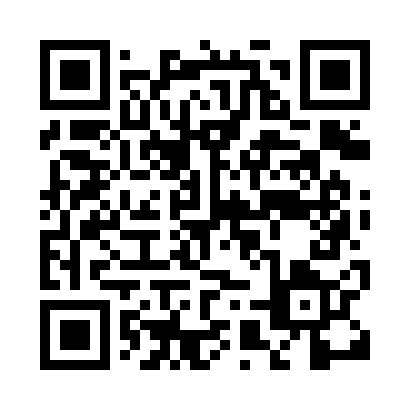 Prayer times for Muscat, OmanWed 1 May 2024 - Fri 31 May 2024High Latitude Method: NonePrayer Calculation Method: Umm al-Qura, MakkahAsar Calculation Method: ShafiPrayer times provided by https://www.salahtimes.comDateDayFajrSunriseDhuhrAsrMaghribIsha1Wed4:095:3212:033:286:348:042Thu4:085:3112:033:286:358:053Fri4:075:3112:033:286:358:054Sat4:065:3012:033:286:368:065Sun4:055:2912:033:276:368:066Mon4:055:2912:023:276:378:077Tue4:045:2812:023:276:378:078Wed4:035:2712:023:276:388:089Thu4:025:2712:023:266:388:0810Fri4:015:2612:023:266:388:0811Sat4:015:2612:023:266:398:0912Sun4:005:2512:023:266:398:0913Mon3:595:2512:023:256:408:1014Tue3:595:2412:023:256:408:1015Wed3:585:2412:023:256:418:1116Thu3:575:2312:023:256:418:1117Fri3:575:2312:023:256:428:1218Sat3:565:2312:023:246:428:1219Sun3:555:2212:023:246:438:1320Mon3:555:2212:023:246:438:1321Tue3:545:2112:033:246:448:1422Wed3:545:2112:033:246:448:1423Thu3:535:2112:033:246:458:1524Fri3:535:2112:033:246:458:1525Sat3:525:2012:033:246:468:1626Sun3:525:2012:033:236:468:1627Mon3:525:2012:033:236:478:1728Tue3:515:2012:033:236:478:1729Wed3:515:1912:033:236:488:1830Thu3:515:1912:033:236:488:1831Fri3:505:1912:043:236:488:18